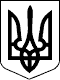 01.02.17Справа № 489/4066/16-а2-а/489/19/17УХВАЛА01 лютого 2017 р. Ленінський районний суд м. Миколаєва в складі головуючого судді - Губницького Д.Г., при секретарі Наумкіній І.М., за участю представника позивача адвоката ОСОБА_1, розглянувши у відкритому судовому засіданні в м. Миколаєві адміністративну справу за адміністративним позовом ОСОБА_2 до Миколаївської міської ради про визнання бездіяльності дискримінацією за ознакою інвалідності та за місцем проживання, зобовязання до вчинення дії щодо усунення дискримінації, -   ВСТАНОВИВ:Позивач звернувся до суду з позовом, яким просив визнати бездіяльність Миколаївської міської ради щодо невиконання дій, спрямованих на розробку і затвердження програм надання пільг на житлово-комунальні послуги інвалідам 1-2 груп за рахунок коштів місцевого бюджету дискримінацією позивача та інших інвалідів 1-2 групи за ознакою, повязаною із місцем проживання; зобовязати Миколаївську міську раду виконати дії, спрямовані на розробку і затвердження пільг у вигляді 50 % знижки на житлово-комунальні послуги інвалідам 1-2 груп за рахунок коштів місцевого бюджету.Ухвалою від 19 серпня 2016р. відкрито провадження по справі.01 лютого 2017 р. надійшла заява представника позивача про відкликання позовної заяви, що, у відповідності до пункту 5 частини 1 статті 155 КАС України є підставою для залишення позову без розгляду.Керуючись ст. 155 КАС України, -УХВАЛИВ:Адміністративний позов ОСОБА_2 до Миколаївської міської ради про визнання бездіяльності дискримінацією за ознакою інвалідності та за місцем проживання, зобовязання до вчинення дії щодо усунення дискримінації залишити без розгляду.Ухвала може бути оскаржена до Одеського апеляційного адміністративного суду шляхом подання апеляційної скарги через Ленінський районний суд м. Миколаєва протягом 5 днів з дня отримання копії цієї ухвали.    Суддя                                     Губницький Д.Г.